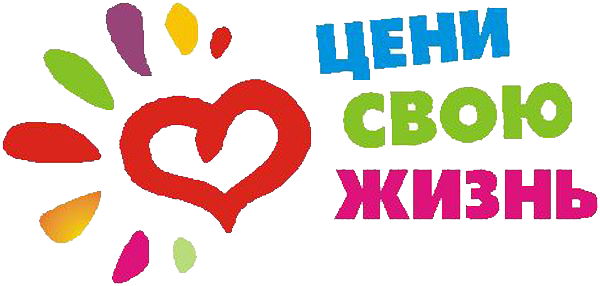 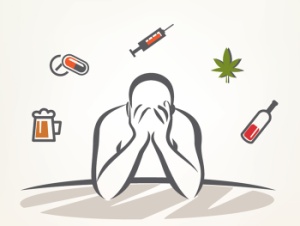 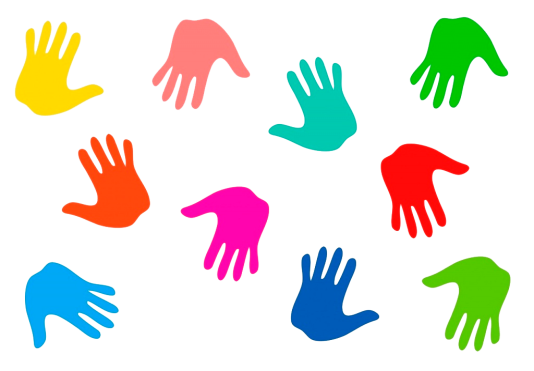 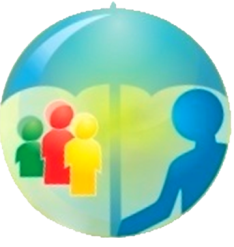 МОЙ ВЫБОР -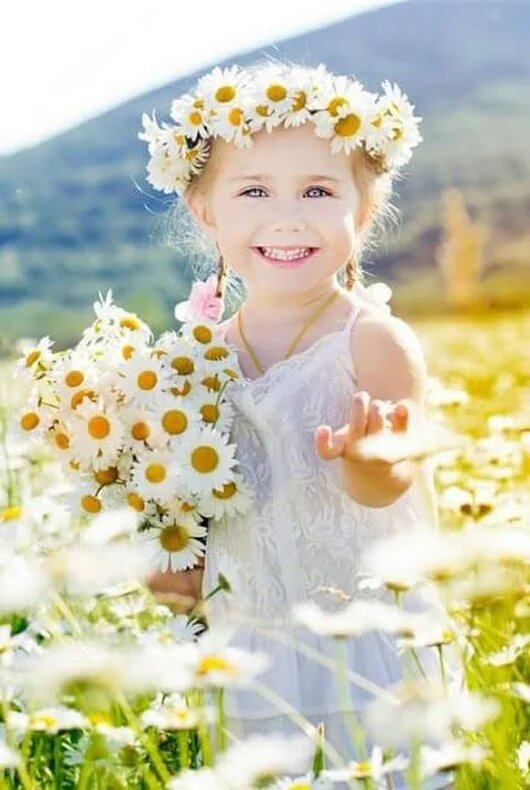 ЖИЗНЬ!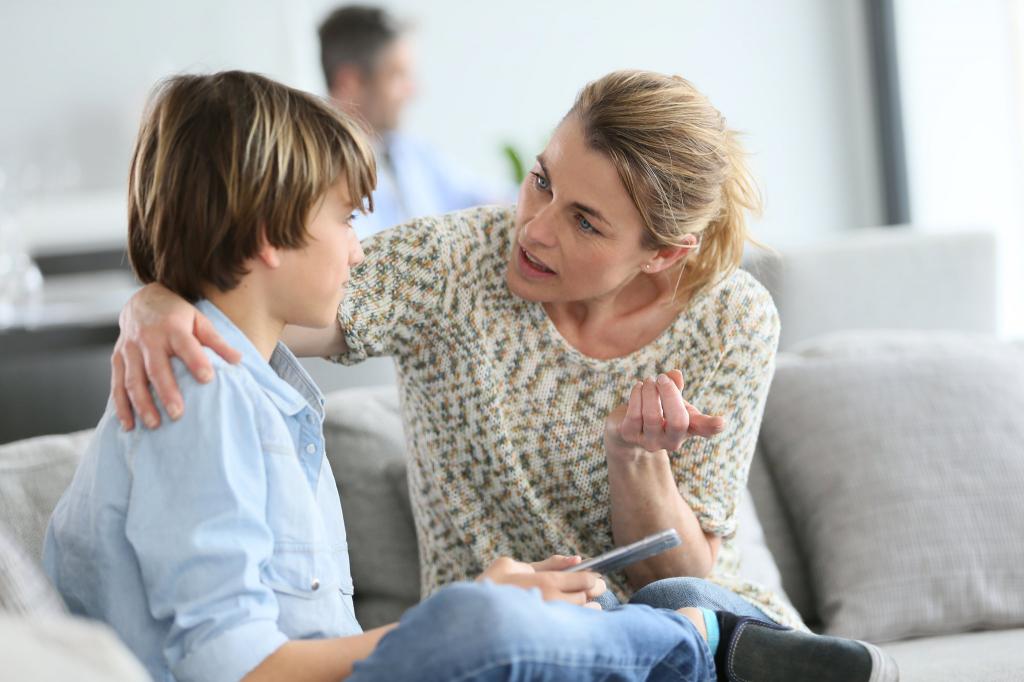 